L’art optique est apparu à partir des années 60 et exploitait la faillibilité de l’œil à travers des illusions d’optiques. A New York, en 1965,  le mouvement de l’art optique, ou Op Art, connait un début de reconnaissance internationale avec une exposition du MoMA. Les tableaux ont des surfaces illusionnistes qui déclenchent des réactions visuelles extraordinaires chez le spectateur.Parmi les principaux artistes de l’Op Art, on peut citer Alexander Calder, Agam, Daniel Buren, Jesùs-Rafael Soto, Carlos Cruz-Diez, Youri Messen-Jaschin, Nicolas Schöffer, Julio Le Parc, Richard Anuszkiewicz, Zanis Waldheims et évidemment Victor Vasarely.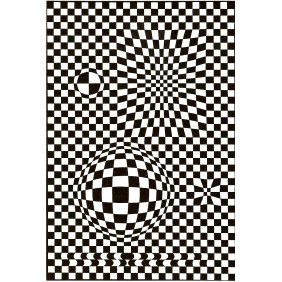 Soufflure : Vasarely Vega 1957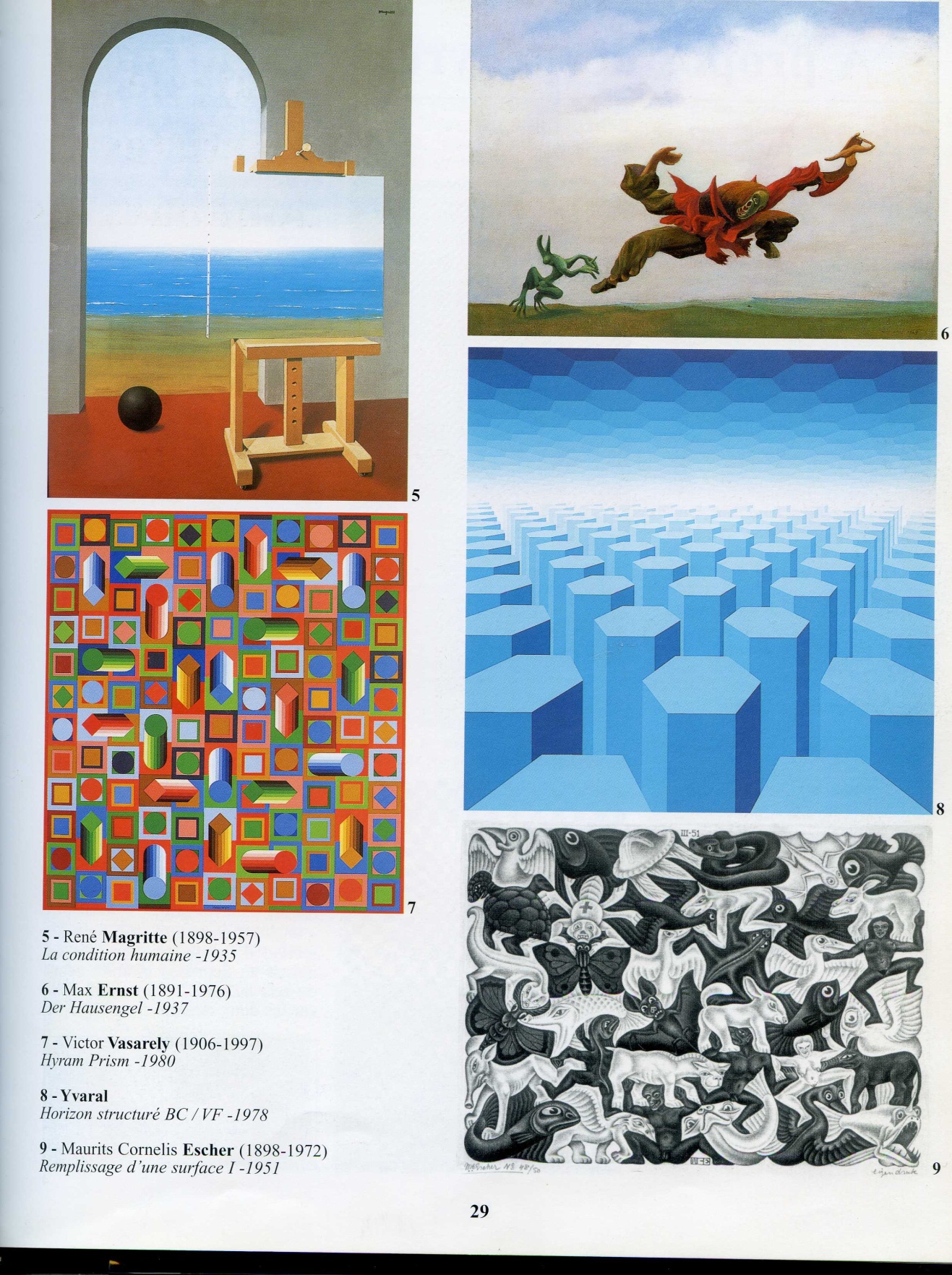 Yvaral Horizon structuré ,1978.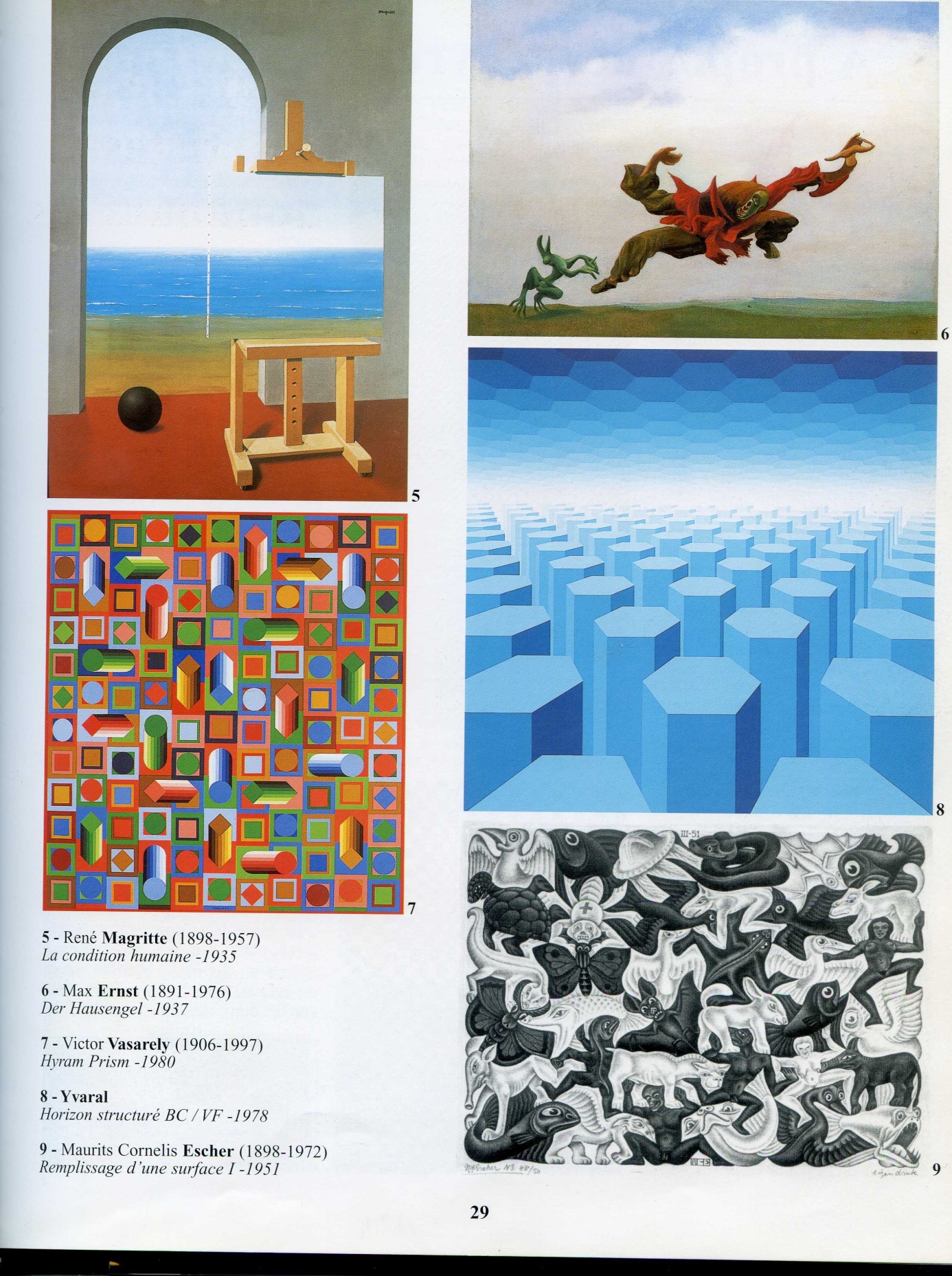 René Magritte (1898-1957), La condition humaine, 1935Antoine Caron (1521-1599), Auguste et sibylle.